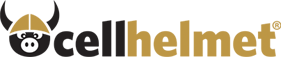 cellhelmet is a manufacturer of high-quality accessories for smartphones, tablets and mobile devices.Chamber members and their employees receive 50% off retail price on all cellhelmet products.  To access your discount, simply enter your local Chamber name (including the word Chamber) in the discount field at checkout and your discount will be applied.Visit www.cellhelmet.com to take advantage of your member discount.If you have any questions regarding the cellhelmet products, or problems with the discount field, please contact Russ York at cellhelmet:  Phone: (724) 244-4716 / Email address: russ.york@cellhelmet.com. 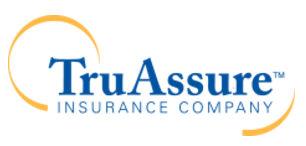 We are pleased to introduce Dental options for Chamber members without a group dental plan.  Highlights include: 3 cleanings/year, teeth whitening, orthodontics for adults and children, and no waiting periods.  Click Here to view affordable plan options, the provider network and hassle-free enrollment.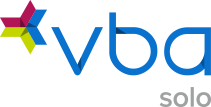 We are pleased to introduce Vision options for Chamber members without a group vision plan.  The competitively priced vision plans provide coverage for services, glasses and contacts, all at significant savings to individuals.  Click Here for plan specifics and enrollment information.